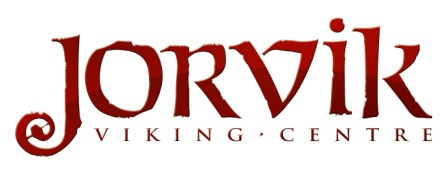 Access StatementThe JORVIK Group’s access mission statement is to deliver a welcoming and enjoyable environment at all of our attractions in order to enhance facilities and information for all visitors and staff through the provision of training, resources and facilities.IntroductionWelcoming over 17 million visitors over the past 30 years, visitors journey through the reconstruction of Viking-Age streets as they would have been 1000 years ago. JORVIK Viking Centre also offers four exciting exhibitions and the chance to actually come face to face with a ‘Viking’.The galleries and ride are based underground on the actual site of the original excavation. At JORVIK we show you a reconstructed section of the excavation in our ‘Discover Coppergate’ gallery and take you on a journey through the sights, sounds and smells of JORVIK on our ride through a Viking City. You can also delve further into how the Vikings lived in our ‘Discover Coppergate’ Gallery and view just a small portion of the artefacts the York Archaeological Trust discovered on the original excavation in our ‘Artefacts Alive’ gallery. Finally there is the chance to explore the end of the Viking age and some battle wounds in our ‘The End of the Vikings’ gallery.Booking your visitOur Reservations team can be contacted on 01904 615505 and would be happy to answer any questions you may have about your visit. They can also book you into one of our other attractions.ContentsGetting to JORVIK – By car, bus and train.Admissions area TicketingVisitor informationWheelchair and pushchair accessToiletsStaff trainingFuture plansContact informationGetting to JORVIKBy carThe nearest car park is the Castle car park, just a five minute walk away (for Sat Nav Users, Castle car park Postcode: YO1 9SA). Or use the Park and Ride facilities available on the outskirts of the city centre that offer free parking. The nearest bus stop is situated on Tower Street, a two minute walk away. More information on the York Park and Ride service is available at www.itravelyork.info Park with Q-ParkAward winning car parking company Q-Park operate the Shambles car park a short walk away on Garden Place. Q-Park Shambles is a clean, well-lit and safe facility offering a range of convenient services. Pre-book your parking online and use promo-code ‘Jorvik’ and receive 10% discount on your parking. Visit www.q-park.co.uk for more information. Address: Q-Park Shambles, Garden Place, York, YO1 7NT.By busSeveral bus services connect through York, making stops in the city centre. Visit the www.itravelyork.info website for more information.By trainYork is on the East Coast main line between London and Scotland. It takes less than two hours to get to York from London. Trains run every half an hour, with at least 25 direct trains each week day.Direct rail services also run to York from many of the UK’s main regional centres. York can be reached easily from all the following centres: Edinburgh, Glasgow, Birmingham, Bristol, Leeds, Manchester, Newcastle, Nottingham and Liverpool.There are direct trains to and from Manchester International Airport and trains run every hour during the day.Information on train times and prices is available by telephone from within the UK on 08457 48 49 50 or at the following websites:www.nationalrail.co.uk – for the rail timetable and national newswww.eurostar.com - timetables and fares for Eurostar travellerswww.tpexpress.co.ukClosest drop off point by taxi/car – CastlegateAdmissions areaOur admissions area is a flat smooth surface with a lowered desk area to the right as you enter. There is a lift that will take you to the start of your visit. Our admissions doors are always open to allow easy access for wheelchair users and pushchairs.TicketingThere is no admissions charge for carers.Max card holders are entitled to free admission.Visitor informationVisitors with autismVisitors with autism do not have to queue. You will just need to let our Viking at the front of the queue know you are there and they will direct you to the next available admissions till.We do not have a designated quiet area at JORVIK but if you do need to leave for any reason then you can. Your ticket is valid for 12 months so you can use this to return to the building.A visual story will be available to download soon from our website as a pre visit guide to what a typical visit should be like and what you will encounter. These will also be available on request from our reservations department either by email or a printed version can be posted out to you.Visitors with visual impairmentBraille guides are available at our admissions desk upon request. Large print guide will be coming soon.Our Interactive Vikings are positioned throughout the centre to offer further information and assistance if required.You may also find one of our volunteers with a handling collection to bring the artefacts to life.Audio descriptive commentary is available on our ride. Please ask a member of staff to select this for you if you need assistance.Guide dogs are permitted on the centre. We provide a dog bowl on admissions should you need to use it.Visitors with hearing impairmentOur ride is fitted with a hearing loop on all capsules.  There is closed caption commentary available on the ride.We also have a hearing loop fitted at our artefacts handling pod in the final gallery.Claustraphobic visitorsIf you are worried about the layout or nature of our building, being underground, then we can show you what to expect on our tablet or take you downstairs before you pay so you can make sure you feel comfortable with your visit.Wheelchair and pushchair AccessThere is full wheelchair access throughout JORVIK but due to the nature of the building there is only one wheelchair user permitted at any one time. With that in mind we do recommend that you pre book a slot in advance of your visit.Wheelchair users must pre-book to ensure their visit at their designated time, please call 01904 615505 or email groups@yorkat.co.uk to make a booking. Please note, we are unable to offer online bookings for users at this time, please contact our reservations team directly to arrange your visit.Wheelchair users should go to the front of the queue to book into a time slot and should not queue. If you have already pre booked then you should go to the pre booked area at your allocated time. Large electric wheelchairs can sometimes struggle to get on our ride. We do have our own manual wheelchair which you can transfer into should you need to. We have only enough storage for one electric wheelchair.The lift can only carry either one wheelchair user and carer, one adult plus a pushchair or 2 adults at a time.Pushchairs will not fit on our ride, however we do have a pushchair store to the right of the lift where you can leave your pushchair and collect it once you have finished on the ride.To access our gift shop you will need to go back up in the lift then leave through our admissions doors and go to through the door to the right. Our shop doors are always open to allow easy access for wheelchair users and pushchairs.ToiletsWe have one standard accessible toilet located in the first gallery to the right when you exit the lift. It is only accessible with a Radar key, however the staff in this area can give you access to it. This toilet has; a right hand transfer space, support rails next to the toilet, emergency pull chord and accessible height sink with lever taps.Baby changing and other facilitiesOur baby changing facilities are located in the accessible toilet. You will need to ask a member of staff for the key. Breast feeding is welcome in our attraction. Our staffAll our staff have undertaken Welcome All training provided in house and accredited by Welcome to Excellence. JORVIK is in partnership with the Blue Assist scheme which provides support to people with a whole range of disabilities. Our staff have been trained to recognise the cards and phone app. Should you need to use this please present your card or phone app to a member of staff. The JORVIK Group’s aim is to continually improve our facilities. If you have any feedback on how we could improve our access offer then please email us at access@yorkat.co.ukFuture plansA visual story is currently being created and should be available shortly to download from our website. Our reservations department could also email/post a copy to you once this is available.Professionally printed Large print guides.